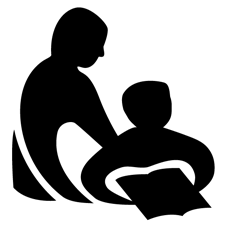 Wisconsin Department of Public InstructionCONTINUING EDUCATION ACTIVITY REPORTPI-2453 (Rev. 09-11)Wisconsin Department of Public InstructionCONTINUING EDUCATION ACTIVITY REPORTPI-2453 (Rev. 09-11)Wisconsin Department of Public InstructionCONTINUING EDUCATION ACTIVITY REPORTPI-2453 (Rev. 09-11)Wisconsin Department of Public InstructionCONTINUING EDUCATION ACTIVITY REPORTPI-2453 (Rev. 09-11)INSTRUCTIONS:  Complete and submit annually to your library system validator along with the Annual Summation of Continuing Education Activities, Form PI-2454. Refer to the Certification Manual for Wisconsin Public Library Directors for assistance.INSTRUCTIONS:  Complete and submit annually to your library system validator along with the Annual Summation of Continuing Education Activities, Form PI-2454. Refer to the Certification Manual for Wisconsin Public Library Directors for assistance.INSTRUCTIONS:  Complete and submit annually to your library system validator along with the Annual Summation of Continuing Education Activities, Form PI-2454. Refer to the Certification Manual for Wisconsin Public Library Directors for assistance.INSTRUCTIONS:  Complete and submit annually to your library system validator along with the Annual Summation of Continuing Education Activities, Form PI-2454. Refer to the Certification Manual for Wisconsin Public Library Directors for assistance.INSTRUCTIONS:  Complete and submit annually to your library system validator along with the Annual Summation of Continuing Education Activities, Form PI-2454. Refer to the Certification Manual for Wisconsin Public Library Directors for assistance.INSTRUCTIONS:  Complete and submit annually to your library system validator along with the Annual Summation of Continuing Education Activities, Form PI-2454. Refer to the Certification Manual for Wisconsin Public Library Directors for assistance.INSTRUCTIONS:  Complete and submit annually to your library system validator along with the Annual Summation of Continuing Education Activities, Form PI-2454. Refer to the Certification Manual for Wisconsin Public Library Directors for assistance.Name Last, First, MiddleName Last, First, MiddleName Last, First, MiddleName Last, First, MiddleName Last, First, MiddleName Last, First, MiddleName Last, First, MiddleName Last, First, MiddleName Last, First, MiddleName Last, First, MiddleName Last, First, MiddleMailing Address Street / PO Box, City, State, ZIPMailing Address Street / PO Box, City, State, ZIPMailing Address Street / PO Box, City, State, ZIPMailing Address Street / PO Box, City, State, ZIPMailing Address Street / PO Box, City, State, ZIPMailing Address Street / PO Box, City, State, ZIPMailing Address Street / PO Box, City, State, ZIPMailing Address Street / PO Box, City, State, ZIPMailing Address Street / PO Box, City, State, ZIPMailing Address Street / PO Box, City, State, ZIPMailing Address Street / PO Box, City, State, ZIPMailing Address Street / PO Box, City, State, ZIPI. CONTINUING EDUCATION ACTIVITY DESCRIPTIONI. CONTINUING EDUCATION ACTIVITY DESCRIPTIONI. CONTINUING EDUCATION ACTIVITY DESCRIPTIONI. CONTINUING EDUCATION ACTIVITY DESCRIPTIONTitle of ProgramIncorporating EDI Values into Readers’ Advisory Service Title of ProgramIncorporating EDI Values into Readers’ Advisory Service Title of ProgramIncorporating EDI Values into Readers’ Advisory Service Title of ProgramIncorporating EDI Values into Readers’ Advisory Service Title of ProgramIncorporating EDI Values into Readers’ Advisory Service Title of ProgramIncorporating EDI Values into Readers’ Advisory Service Title of ProgramIncorporating EDI Values into Readers’ Advisory Service Title of ProgramIncorporating EDI Values into Readers’ Advisory Service Title of ProgramIncorporating EDI Values into Readers’ Advisory Service Title of ProgramIncorporating EDI Values into Readers’ Advisory Service Title of ProgramIncorporating EDI Values into Readers’ Advisory Service Description of ProgramProviding robust readers’ advisory service that values equity, diversity and inclusion (EDI) principles is essential to all library service. Join Readers’ Advisory specialist Becky Spratford as she provides the information you need to diversify your suggestions, identify resources, and include more staff input in order to confidently promote and place more #OwnVoices titles into adult patrons’ hands. You’ll come away with an understanding for how easy it to incorporate EDI values into your normal RA practices. All you need is a little nudge in the right direction.Description of ProgramProviding robust readers’ advisory service that values equity, diversity and inclusion (EDI) principles is essential to all library service. Join Readers’ Advisory specialist Becky Spratford as she provides the information you need to diversify your suggestions, identify resources, and include more staff input in order to confidently promote and place more #OwnVoices titles into adult patrons’ hands. You’ll come away with an understanding for how easy it to incorporate EDI values into your normal RA practices. All you need is a little nudge in the right direction.Description of ProgramProviding robust readers’ advisory service that values equity, diversity and inclusion (EDI) principles is essential to all library service. Join Readers’ Advisory specialist Becky Spratford as she provides the information you need to diversify your suggestions, identify resources, and include more staff input in order to confidently promote and place more #OwnVoices titles into adult patrons’ hands. You’ll come away with an understanding for how easy it to incorporate EDI values into your normal RA practices. All you need is a little nudge in the right direction.Description of ProgramProviding robust readers’ advisory service that values equity, diversity and inclusion (EDI) principles is essential to all library service. Join Readers’ Advisory specialist Becky Spratford as she provides the information you need to diversify your suggestions, identify resources, and include more staff input in order to confidently promote and place more #OwnVoices titles into adult patrons’ hands. You’ll come away with an understanding for how easy it to incorporate EDI values into your normal RA practices. All you need is a little nudge in the right direction.Description of ProgramProviding robust readers’ advisory service that values equity, diversity and inclusion (EDI) principles is essential to all library service. Join Readers’ Advisory specialist Becky Spratford as she provides the information you need to diversify your suggestions, identify resources, and include more staff input in order to confidently promote and place more #OwnVoices titles into adult patrons’ hands. You’ll come away with an understanding for how easy it to incorporate EDI values into your normal RA practices. All you need is a little nudge in the right direction.Description of ProgramProviding robust readers’ advisory service that values equity, diversity and inclusion (EDI) principles is essential to all library service. Join Readers’ Advisory specialist Becky Spratford as she provides the information you need to diversify your suggestions, identify resources, and include more staff input in order to confidently promote and place more #OwnVoices titles into adult patrons’ hands. You’ll come away with an understanding for how easy it to incorporate EDI values into your normal RA practices. All you need is a little nudge in the right direction.Description of ProgramProviding robust readers’ advisory service that values equity, diversity and inclusion (EDI) principles is essential to all library service. Join Readers’ Advisory specialist Becky Spratford as she provides the information you need to diversify your suggestions, identify resources, and include more staff input in order to confidently promote and place more #OwnVoices titles into adult patrons’ hands. You’ll come away with an understanding for how easy it to incorporate EDI values into your normal RA practices. All you need is a little nudge in the right direction.Description of ProgramProviding robust readers’ advisory service that values equity, diversity and inclusion (EDI) principles is essential to all library service. Join Readers’ Advisory specialist Becky Spratford as she provides the information you need to diversify your suggestions, identify resources, and include more staff input in order to confidently promote and place more #OwnVoices titles into adult patrons’ hands. You’ll come away with an understanding for how easy it to incorporate EDI values into your normal RA practices. All you need is a little nudge in the right direction.Description of ProgramProviding robust readers’ advisory service that values equity, diversity and inclusion (EDI) principles is essential to all library service. Join Readers’ Advisory specialist Becky Spratford as she provides the information you need to diversify your suggestions, identify resources, and include more staff input in order to confidently promote and place more #OwnVoices titles into adult patrons’ hands. You’ll come away with an understanding for how easy it to incorporate EDI values into your normal RA practices. All you need is a little nudge in the right direction.Description of ProgramProviding robust readers’ advisory service that values equity, diversity and inclusion (EDI) principles is essential to all library service. Join Readers’ Advisory specialist Becky Spratford as she provides the information you need to diversify your suggestions, identify resources, and include more staff input in order to confidently promote and place more #OwnVoices titles into adult patrons’ hands. You’ll come away with an understanding for how easy it to incorporate EDI values into your normal RA practices. All you need is a little nudge in the right direction.Description of ProgramProviding robust readers’ advisory service that values equity, diversity and inclusion (EDI) principles is essential to all library service. Join Readers’ Advisory specialist Becky Spratford as she provides the information you need to diversify your suggestions, identify resources, and include more staff input in order to confidently promote and place more #OwnVoices titles into adult patrons’ hands. You’ll come away with an understanding for how easy it to incorporate EDI values into your normal RA practices. All you need is a little nudge in the right direction.Relationship of Program to Present Position or Career AdvancementRelationship of Program to Present Position or Career AdvancementRelationship of Program to Present Position or Career AdvancementRelationship of Program to Present Position or Career AdvancementRelationship of Program to Present Position or Career AdvancementRelationship of Program to Present Position or Career AdvancementRelationship of Program to Present Position or Career AdvancementRelationship of Program to Present Position or Career AdvancementRelationship of Program to Present Position or Career AdvancementRelationship of Program to Present Position or Career AdvancementRelationship of Program to Present Position or Career AdvancementActivity DatesActivity DatesActivity DatesLocationLocationLocationLocationLocationNumber of Contact HoursNumber of Contact HoursNumber of Contact HoursFrom Mo./Day/Yr.1/22/2020From Mo./Day/Yr.1/22/2020To Mo./Day/Yr.1/22/2020onlineonlineonlineonlineonlineTechnology If anyTechnology If anyTotal1.0Provider If applicableWisconsin Public Library Systems, DPIProvider If applicableWisconsin Public Library Systems, DPIProvider If applicableWisconsin Public Library Systems, DPIProvider If applicableWisconsin Public Library Systems, DPIProvider If applicableWisconsin Public Library Systems, DPIProvider If applicableWisconsin Public Library Systems, DPIProvider If applicableWisconsin Public Library Systems, DPIProvider If applicableWisconsin Public Library Systems, DPIProvider If applicableWisconsin Public Library Systems, DPIProvider If applicableWisconsin Public Library Systems, DPIProvider If applicableWisconsin Public Library Systems, DPICategory Check one, attach written summary if applicable	A.	Credit Continuing Education Attach formal documentation from the sponsoring agency.	B.	Noncredit Continuing Education	C.	Self-directed Continuing EducationCategory Check one, attach written summary if applicable	A.	Credit Continuing Education Attach formal documentation from the sponsoring agency.	B.	Noncredit Continuing Education	C.	Self-directed Continuing EducationCategory Check one, attach written summary if applicable	A.	Credit Continuing Education Attach formal documentation from the sponsoring agency.	B.	Noncredit Continuing Education	C.	Self-directed Continuing EducationCategory Check one, attach written summary if applicable	A.	Credit Continuing Education Attach formal documentation from the sponsoring agency.	B.	Noncredit Continuing Education	C.	Self-directed Continuing EducationCategory Check one, attach written summary if applicable	A.	Credit Continuing Education Attach formal documentation from the sponsoring agency.	B.	Noncredit Continuing Education	C.	Self-directed Continuing EducationCategory Check one, attach written summary if applicable	A.	Credit Continuing Education Attach formal documentation from the sponsoring agency.	B.	Noncredit Continuing Education	C.	Self-directed Continuing EducationCategory Check one, attach written summary if applicable	A.	Credit Continuing Education Attach formal documentation from the sponsoring agency.	B.	Noncredit Continuing Education	C.	Self-directed Continuing EducationCategory Check one, attach written summary if applicable	A.	Credit Continuing Education Attach formal documentation from the sponsoring agency.	B.	Noncredit Continuing Education	C.	Self-directed Continuing EducationCategory Check one, attach written summary if applicable	A.	Credit Continuing Education Attach formal documentation from the sponsoring agency.	B.	Noncredit Continuing Education	C.	Self-directed Continuing EducationCategory Check one, attach written summary if applicable	A.	Credit Continuing Education Attach formal documentation from the sponsoring agency.	B.	Noncredit Continuing Education	C.	Self-directed Continuing EducationCategory Check one, attach written summary if applicable	A.	Credit Continuing Education Attach formal documentation from the sponsoring agency.	B.	Noncredit Continuing Education	C.	Self-directed Continuing EducationII. SIGNATUREII. SIGNATUREI HEREBY CERTIFY that the information provided is true and correct to the best of my knowledge.I HEREBY CERTIFY that the information provided is true and correct to the best of my knowledge.I HEREBY CERTIFY that the information provided is true and correct to the best of my knowledge.I HEREBY CERTIFY that the information provided is true and correct to the best of my knowledge.I HEREBY CERTIFY that the information provided is true and correct to the best of my knowledge.I HEREBY CERTIFY that the information provided is true and correct to the best of my knowledge.I HEREBY CERTIFY that the information provided is true and correct to the best of my knowledge.I HEREBY CERTIFY that the information provided is true and correct to the best of my knowledge.I HEREBY CERTIFY that the information provided is true and correct to the best of my knowledge.I HEREBY CERTIFY that the information provided is true and correct to the best of my knowledge.I HEREBY CERTIFY that the information provided is true and correct to the best of my knowledge.I HEREBY CERTIFY that the information provided is true and correct to the best of my knowledge.Signature of ParticipantSignature of ParticipantSignature of ParticipantSignature of ParticipantSignature of ParticipantSignature of ParticipantSignature of ParticipantSignature of ParticipantSignature of ParticipantDate Signed Mo./Day/Yr.Date Signed Mo./Day/Yr.Date Signed Mo./Day/Yr.